UGOSTITELJSKO -TURISTIČKO UČILIŠTEZagreb, Kombolova 2aZAVRŠNI RADiz nastavnog predmeta UGOSTITELJSKO POSLUŽIVANJETema:ORGANIZACIJA I POSLUŽIVANJE MATURALNE VEČEREZA   350   OSOBAMentor:                                                                                       	Ivo Ivić, stručni učitelj 			Učenik:    Ante  Antić  4 vZAGREB, svibanj, 2018.Sadržaj 1.Uvod ……………………………………………………………………		str 31.1. Prigodni obroci. ……………………………………………………..		str ?1.1.1.Jednostavni prigodni obroci ………………………………………..		str ?1.1.2.Svečani prigodni obroci ……………………………………………		str ?1.2. Hotel  Panorama ……………………………………………………..		str ?2. Organizacija i posluživanje maturalne večere  za 350 osoba  ……..…..		str ?2.1.Izrada plana organizacije rada  ………………………………...……..		str ?2.1.1. Ispunjavanje podsjetnika …………………………………………..		str ?2.1.2. Ponuda jela – prihvaćena varijanta ……………………….………..		str ?2.1.3. Piće – trebovanje (navesti količine) ………………………………..		str ?2.1.4. Potreban inventar …………………………………………………..		str ?2.1.4.1.Stolovi i stolice ………………………………………….………..		str ?2.1.4.2.Stolno rublje ……..………………………………………………..		str ?2.1.4.3.Stolno posuđe ……………………………………………………..		str ?2.1.4.4.Čaše ………………………………………………………...……..		str ?2.1.4.5.Ostali inventar …………………………………………...………..		str ?2.1.5. Pripremni radovi u konobarskoj pripremnici ……………..………..		str ?2.1.5.1.Priprema: ……………………………………………………...…..		str ?2.1.6. Pripremni radovi u točionici pića …………………………………..		str ?2.1.6.1.Trebovanje pića ……………………………………………….…..		str ?2.1.6.2. Trebovanje namirnica …………………………………..………..		str ?2.1.6.3. Trebovanje  potrošnog materijala ………………………………..		str ?2.1.7. Pripremni radovi u blagovaonici …………………………………..		str ?2.1.7.1.Slaganje stolova i stolica ………………………………..………..		str ?2.2.Raspored osoblja ……………………………………………………..		str ?2.3. Posluživanje  …………………………………………………….…..		str ?2.3.1. Doček i posluživanje  aperitiva ………………………………..…..		str ?2.3.2.Točenje mineralne vode ………………………………………..…..		str ?2.3.3.Posluživanje hladnih predjela ……………………………………...		str ?2.3.4.Posluživanje vina (piva i sokova) …………………………………..		str ?2.3.5.Posluživanje toplih predjela ………………………………………..		str ?2.3.6.Posluživanje vina, (piva i sokova) …………………………..……..		str ?2.3.7.Posluživanje glavnih jela i salata …………………………………..		str ?2.3.8.Posluživanje vina, (piva i sokova) …………………………..……..		str ?2.3.10.Posluživanje kave ……………………………………………..…..		str ?2.3.9.Posluživanje slatkih jela ………………………………………..…..		str ?2.4.Naplaćivanje narudžbe ………………………………………………..		str ?2.5.Ispraćaj gostiju ………………………………………………………..		str ?3.ZAKLJUČAK …………………………………………………………..		str ?4.SAŽETAK ………………………………………………………….…..		str ?5.LITERATURA ………………………………………………………....		str ?6.PRILOZI ………………………………………………………………..		str ?1.Uvod1.1.Svečani prigodni obroci1.1.1.Jednostavni prigodni obroci1.1.2.Svečani prigodni obroci1.2.Opisati restoran ili prostor  (banketnu dvoranu) gdje će se organizirati događajNpr. Hotel PanoramaMože se ubaciti slika ili tabela.Primjer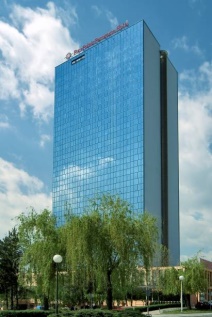 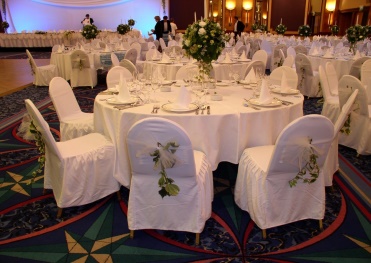 Slika 1. Hotel Panorama		slika 2. Banketna dvorana2. ORGANIZACIJA I POSLUŽIVANJE MATURALNE VEČERE  ZA 350 OSOBA2.1.Izrada plana organizacije rada2.1.1. Ispunjavanje podsjetnika2.1.2. Ponuda jela – prihvaćena varijanta2.1.3. Piće – trebovanje (navesti količine)2.1.4. Potreban inventar2.1.4.1.Stolovi i stolice2.1.4.2.Stolno rublje2.1.4.3.Stolno posuđe2.1.4.4.Čaše2.1.4.5.Ostali inventar(potrebe inventara na bazi 350 osoba)2.1.5. Pripremni radovi u konobarskoj pripremnici2.1.5.1.Priprema:Stolnog rublja	Porculanskog inventara	Pribora za jelo	Čaša	Ostali inventar2.1.6. Pripremni radovi u točionici pića2.1.6.1.Trebovanje pića2.1.6.2. Trebovanje namirnica2.1.6.3. Trebovanje  potrošnog materijala2.1.7. Pripremni radovi u blagovaonici2.1.7.1.Slaganje stolova i stolica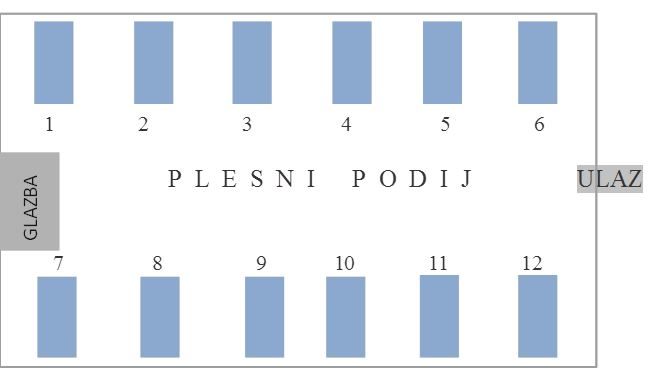 Skica 1. Primjer slaganja dvorane (simbolična skica)2.2.Raspored osoblja2.3. Posluživanje 2.3.1. Doček i posluživanje  aperitiva (NUĐENJEM)2.3.2.Točenje mineralne vode2.3.3.Posluživanje hladnih predjela2.3.4.Posluživanje vina (piva i sokova)2.3.5.Posluživanje toplih predjela2.3.6.Posluživanje vina, (piva i sokova)2.3.7.Posluživanje glavnih jela i salata2.3.8.Posluživanje vina, (piva i sokova)2.3.9.Posluživanje slatkih jela2.3.10.Posluživanje kave2.4.Naplaćivanje narudžbe2.5.Ispraćaj gostiju3.ZAKLJUČAKOpisati ukratko što je tvoj zaključak na kraju školovanja, na temu „organizacija i posluživanje maturalne večere  za 350 osoba“.           4.SAŽETAKOpisati ukratko temu.5.LITERATURAPrimjerUgostiteljsko posluživanje 3, Slavko Ratkajec, Školska knjiga 2005.Ugostiteljsko posluživanje 3, Mr. Ivan Marošević, HoReBa d.o.o. 2001.Opća i nacionalna enciklopedija u 20 knjiga, A. Vujić, PRO LEKSIS d.o.o., Zagreb, 2007Internet, 6.PRILOZIPrimjerSlika 1.  Hotel Panorama, www.hotelpanorama.hrSlika 2. Banketna dvorana, www.hotelwestin.hrSkica 1. Primjer slaganja dvorane (simbolična skica), vlastita kreacijaZadnja stranica izgleda ovakoRAD PRIHVAĆEN:									POTPIS MENTORA:								Datum predaje završnog rada:	 ________________				Ocjena izradbe završnog rada:	 _________________				Datum obrane završnog rada: 	_____________________			Ocjena obrane završnog rada: 	____________________		_	 Konačna ocjena:			 _______________________________	Komentar (prema potrebi): _______________						